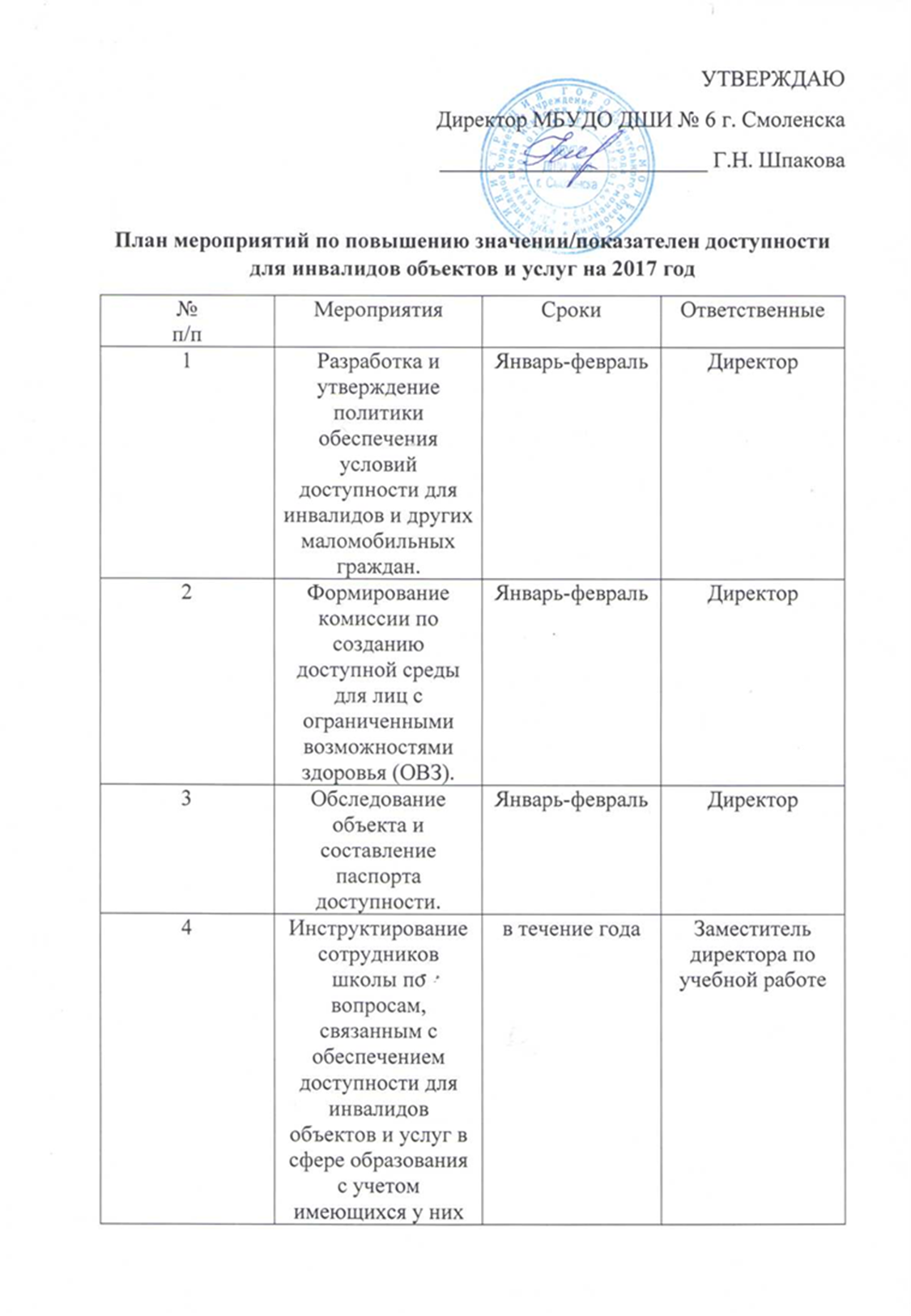 стойких расстройств функций организма иограничений жизнедеятельности.5Организация входной группы.мартЗаместитель директора по учебной работе6Разработка и утверждение дополнений кдолжностным инструкциям сотрудниковшколы по обеспечению доступности объекта иуслуг для инвалидов.мартЗаместитель директора по учебной работе7Разработка Памятки для инвалидов.февральЗаместитель директора по учебной работе8Работа по реализации психолого-педагогических мероприятий,предусмотренных индивидуальной программойреабилитации и реабилитации инвалида (ребенка-инвалида)в течение годаЗаместитель директора по учебной работе9Утверждение паспорта доступности.февральдиректор10Подготовка проекта Г рафика переоснащения изакупки нового оборудования по доступнойсреде.Апрель - июньЗаместитель директора по учебной работе11Разработка Положения о порядкеиспользования технологий дистанционногообучения.июнь,августЗаместитель директора по учебной работе12Размещение информации о дистанционныхобразовательных технологиях на сайтеучреждения.августОтветственный за сайт13Маркировка (напольная) дверных проемов.Июль-августЗаместитель директора по учебной работе14Размещение носителей информации, а такженадписей, знаков и иной текстовой играфической информации, выполненнойрельефно-точечным шрифтом Брайля и наконтрастном фоне.Июль-августЗаместитель директора по учебной работе15Определение мероприятий, учитываемых впланах развития объекта, в сметах его текущегоремонта, в графиках переоснащения объекта изакупки нового оборудования, в целяхповышения уровня его доступности и условийдля предоставления на нем услуг с учетомпотребностей инвалидов.в течение годаАдминистрация школы